Urinary Tract infection (UTI)Urinary Tract infection (UTI)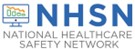 Result Codes S = Susceptible   I = Intermediate   R = Resistant   NS = Non-susceptible   S-DD = Susceptible-dose dependent   N = Not tested § GENTHL results: S = Susceptible/Synergistic and R = Resistant/Not Synergistic † Clinical breakpoints are based on CLSI M100-ED30:2020, Intermediate MIC ≤ 2 and Resistant MIC ≥ 4Urinary Tract infection (UTI)Page 1 of 4Page 1 of 4Page 1 of 4Page 1 of 4Page 1 of 4Page 1 of 4Page 1 of 4Page 1 of 4*required for saving   **required for completion*required for saving   **required for completion*required for saving   **required for completion*required for saving   **required for completion*required for saving   **required for completion*required for saving   **required for completionFacility ID:Facility ID:Facility ID:Facility ID:Event #:Event #:Event #:Event #:Event #:Event #:Event #:Event #:Event #:Event #:*Patient ID:*Patient ID:*Patient ID:*Patient ID:Social Security #:Social Security #:Social Security #:Social Security #:Social Security #:Social Security #:Social Security #:Social Security #:Social Security #:Social Security #:Secondary ID:Secondary ID:Secondary ID:Secondary ID:Medicare #:Medicare #:Medicare #:Medicare #:Medicare #:Medicare #:Medicare #:Medicare #:Medicare #:Medicare #:Patient Name, Last:Patient Name, Last:Patient Name, Last:Patient Name, Last:First:First:First:First:First:First:First:First:Middle:Middle:*Gender:   F    M    Other*Gender:   F    M    Other*Gender:   F    M    Other*Gender:   F    M    Other*Date of Birth:*Date of Birth:*Date of Birth:*Date of Birth:*Date of Birth:*Date of Birth:*Date of Birth:*Date of Birth:*Date of Birth:*Date of Birth:Sex at Birth:   F    M    UnknownSex at Birth:   F    M    UnknownSex at Birth:   F    M    UnknownSex at Birth:   F    M    UnknownGender Identity (Specify):Gender Identity (Specify):Gender Identity (Specify):Gender Identity (Specify):Gender Identity (Specify):Gender Identity (Specify):Gender Identity (Specify):Gender Identity (Specify):Gender Identity (Specify):Gender Identity (Specify):Ethnicity (Specify):Ethnicity (Specify):Ethnicity (Specify):Ethnicity (Specify):Race (Specify):Race (Specify):Race (Specify):Race (Specify):Race (Specify):Race (Specify):Race (Specify):Race (Specify):Race (Specify):Race (Specify):*Event Type: UTI*Event Type: UTI*Event Type: UTI*Event Type: UTI*Date of Event:*Date of Event:*Date of Event:*Date of Event:*Date of Event:*Date of Event:*Date of Event:*Date of Event:*Date of Event:*Date of Event:Post-procedure UTI:     Yes      NoPost-procedure UTI:     Yes      NoPost-procedure UTI:     Yes      NoPost-procedure UTI:     Yes      NoDate of Procedure:Date of Procedure:Date of Procedure:Date of Procedure:Date of Procedure:Date of Procedure:Date of Procedure:Date of Procedure:Date of Procedure:Date of Procedure:NHSN Procedure Code:NHSN Procedure Code:NHSN Procedure Code:NHSN Procedure Code:ICD-10-PCS or CPT Procedure Code:ICD-10-PCS or CPT Procedure Code:ICD-10-PCS or CPT Procedure Code:ICD-10-PCS or CPT Procedure Code:ICD-10-PCS or CPT Procedure Code:ICD-10-PCS or CPT Procedure Code:ICD-10-PCS or CPT Procedure Code:ICD-10-PCS or CPT Procedure Code:ICD-10-PCS or CPT Procedure Code:ICD-10-PCS or CPT Procedure Code:*MDRO Infection Surveillance:*MDRO Infection Surveillance:*MDRO Infection Surveillance:*MDRO Infection Surveillance:*MDRO Infection Surveillance:*MDRO Infection Surveillance:*MDRO Infection Surveillance:*MDRO Infection Surveillance:*MDRO Infection Surveillance:*MDRO Infection Surveillance:*MDRO Infection Surveillance:*MDRO Infection Surveillance:*MDRO Infection Surveillance:*MDRO Infection Surveillance:□ Yes, this infection’s pathogen & location are in-plan for Infection Surveillance in the MDRO/CDI Module□ Yes, this infection’s pathogen & location are in-plan for Infection Surveillance in the MDRO/CDI Module□ Yes, this infection’s pathogen & location are in-plan for Infection Surveillance in the MDRO/CDI Module□ Yes, this infection’s pathogen & location are in-plan for Infection Surveillance in the MDRO/CDI Module□ Yes, this infection’s pathogen & location are in-plan for Infection Surveillance in the MDRO/CDI Module□ Yes, this infection’s pathogen & location are in-plan for Infection Surveillance in the MDRO/CDI Module□ Yes, this infection’s pathogen & location are in-plan for Infection Surveillance in the MDRO/CDI Module□ Yes, this infection’s pathogen & location are in-plan for Infection Surveillance in the MDRO/CDI Module□ Yes, this infection’s pathogen & location are in-plan for Infection Surveillance in the MDRO/CDI Module□ Yes, this infection’s pathogen & location are in-plan for Infection Surveillance in the MDRO/CDI Module□ Yes, this infection’s pathogen & location are in-plan for Infection Surveillance in the MDRO/CDI Module□ Yes, this infection’s pathogen & location are in-plan for Infection Surveillance in the MDRO/CDI Module□ Yes, this infection’s pathogen & location are in-plan for Infection Surveillance in the MDRO/CDI Module□ Yes, this infection’s pathogen & location are in-plan for Infection Surveillance in the MDRO/CDI Module□ No, this infection’s pathogen & location are not in-plan for Infection Surveillance in the MDRO/CDI Module□ No, this infection’s pathogen & location are not in-plan for Infection Surveillance in the MDRO/CDI Module□ No, this infection’s pathogen & location are not in-plan for Infection Surveillance in the MDRO/CDI Module□ No, this infection’s pathogen & location are not in-plan for Infection Surveillance in the MDRO/CDI Module□ No, this infection’s pathogen & location are not in-plan for Infection Surveillance in the MDRO/CDI Module□ No, this infection’s pathogen & location are not in-plan for Infection Surveillance in the MDRO/CDI Module□ No, this infection’s pathogen & location are not in-plan for Infection Surveillance in the MDRO/CDI Module□ No, this infection’s pathogen & location are not in-plan for Infection Surveillance in the MDRO/CDI Module□ No, this infection’s pathogen & location are not in-plan for Infection Surveillance in the MDRO/CDI Module□ No, this infection’s pathogen & location are not in-plan for Infection Surveillance in the MDRO/CDI Module□ No, this infection’s pathogen & location are not in-plan for Infection Surveillance in the MDRO/CDI Module□ No, this infection’s pathogen & location are not in-plan for Infection Surveillance in the MDRO/CDI Module□ No, this infection’s pathogen & location are not in-plan for Infection Surveillance in the MDRO/CDI Module□ No, this infection’s pathogen & location are not in-plan for Infection Surveillance in the MDRO/CDI Module*Date Admitted to Facility:*Date Admitted to Facility:*Date Admitted to Facility:*Date Admitted to Facility:*Date Admitted to Facility:*Date Admitted to Facility:*Location:*Location:*Location:*Location:*Location:*Location:*Location:*Location:Risk FactorsRisk FactorsRisk FactorsRisk FactorsRisk FactorsRisk FactorsRisk FactorsRisk FactorsRisk FactorsRisk FactorsRisk FactorsRisk FactorsRisk FactorsRisk Factors*Urinary Catheter status:*Urinary Catheter status:*Urinary Catheter status:*Urinary Catheter status:*Urinary Catheter status:*Urinary Catheter status:*Urinary Catheter status:*Urinary Catheter status:*Urinary Catheter status:*Urinary Catheter status:*Urinary Catheter status:*Urinary Catheter status:*Urinary Catheter status:*Urinary Catheter status:□ In place – Urinary catheter in place > 2 days on the date of event or present for any portion of the calendar day□ In place – Urinary catheter in place > 2 days on the date of event or present for any portion of the calendar day□ In place – Urinary catheter in place > 2 days on the date of event or present for any portion of the calendar day□ Removed – Urinary catheter in place > 2 days and removed the day before the date of event□ Removed – Urinary catheter in place > 2 days and removed the day before the date of event□ Removed – Urinary catheter in place > 2 days and removed the day before the date of event□ Removed – Urinary catheter in place > 2 days and removed the day before the date of event□ Removed – Urinary catheter in place > 2 days and removed the day before the date of event□ Removed – Urinary catheter in place > 2 days and removed the day before the date of event□ Removed – Urinary catheter in place > 2 days and removed the day before the date of event□ Neither – Not catheter associated –Neither in place nor removed□ Neither – Not catheter associated –Neither in place nor removed□ Neither – Not catheter associated –Neither in place nor removed□ Neither – Not catheter associated –Neither in place nor removedLocation of Device Insertion: ________________________Location of Device Insertion: ________________________Location of Device Insertion: ________________________Location of Device Insertion: ________________________Location of Device Insertion: ________________________Location of Device Insertion: ________________________Location of Device Insertion: ________________________Location of Device Insertion: ________________________Location of Device Insertion: ________________________Date of Device Insertion: ____ /____ /_______Date of Device Insertion: ____ /____ /_______Date of Device Insertion: ____ /____ /_______Date of Device Insertion: ____ /____ /_______Date of Device Insertion: ____ /____ /_______If NICU, birth weight (gms): ____________If NICU, birth weight (gms): ____________If NICU, birth weight (gms): ____________If NICU, birth weight (gms): ____________If NICU, birth weight (gms): ____________If NICU, birth weight (gms): ____________If NICU, birth weight (gms): ____________If NICU, birth weight (gms): ____________If NICU, birth weight (gms): ____________Event DetailsEvent DetailsEvent DetailsEvent DetailsEvent DetailsEvent DetailsEvent DetailsEvent DetailsEvent DetailsEvent DetailsEvent DetailsEvent DetailsEvent DetailsEvent Details*Specific Event:□ Symptomatic UTI (SUTI)□ Symptomatic UTI (SUTI)□ Symptomatic UTI (SUTI)□ Asymptomatic Bacteremic UTI (ABUTI)□ Asymptomatic Bacteremic UTI (ABUTI)□ Asymptomatic Bacteremic UTI (ABUTI)□ Asymptomatic Bacteremic UTI (ABUTI)□ Asymptomatic Bacteremic UTI (ABUTI)□ Asymptomatic Bacteremic UTI (ABUTI)□ Asymptomatic Bacteremic UTI (ABUTI)□ Asymptomatic Bacteremic UTI (ABUTI)□ Asymptomatic Bacteremic UTI (ABUTI)*Specify Criteria Used: (check all that apply)*Specify Criteria Used: (check all that apply)*Specify Criteria Used: (check all that apply)*Specify Criteria Used: (check all that apply)*Specify Criteria Used: (check all that apply)*Specify Criteria Used: (check all that apply)*Specify Criteria Used: (check all that apply)*Specify Criteria Used: (check all that apply)*Specify Criteria Used: (check all that apply)*Specify Criteria Used: (check all that apply)*Specify Criteria Used: (check all that apply)*Specify Criteria Used: (check all that apply)*Specify Criteria Used: (check all that apply)*Specify Criteria Used: (check all that apply)Signs & SymptomsSigns & SymptomsSigns & SymptomsSigns & SymptomsSigns & SymptomsSigns & SymptomsSigns & SymptomsSigns & SymptomsSigns & SymptomsSigns & SymptomsSigns & SymptomsAny PatientAny PatientAny PatientAny PatientAny Patient≤ 1 year old≤ 1 year old≤ 1 year old≤ 1 year old≤ 1 year old≤ 1 year oldLaboratory & Diagnostic TestingLaboratory & Diagnostic TestingLaboratory & Diagnostic Testing□ Fever□ Fever□ Urgency□ Urgency□ Urgency□ Fever□ Fever□ Fever□ Fever□ Fever□ Fever□ Positive culture with no more than 2 species of organisms, at least one of which is a bacterium of ≥ 105 CFU/ml□ Positive culture with no more than 2 species of organisms, at least one of which is a bacterium of ≥ 105 CFU/ml□ Positive culture with no more than 2 species of organisms, at least one of which is a bacterium of ≥ 105 CFU/ml□ Frequency□ Frequency□ Dysuria□ Dysuria□ Dysuria□ Hypothermia□ Hypothermia□ Hypothermia□ Hypothermia□ Hypothermia□ Hypothermia□ Positive culture with no more than 2 species of organisms, at least one of which is a bacterium of ≥ 105 CFU/ml□ Positive culture with no more than 2 species of organisms, at least one of which is a bacterium of ≥ 105 CFU/ml□ Positive culture with no more than 2 species of organisms, at least one of which is a bacterium of ≥ 105 CFU/ml□ Apnea□ Apnea□ Apnea□ Apnea□ Apnea□ Apnea□ Bradycardia□ Bradycardia□ Bradycardia□ Bradycardia□ Bradycardia□ Bradycardia□ Suprapubic tenderness□ Suprapubic tenderness□ Suprapubic tenderness□ Suprapubic tenderness□ Suprapubic tenderness□ Lethargy□ Lethargy□ Lethargy□ Lethargy□ Lethargy□ Lethargy□ Organism(s) identified from blood specimen□ Organism(s) identified from blood specimen□ Organism(s) identified from blood specimen□ Costovertebral angle pain or tenderness□ Costovertebral angle pain or tenderness□ Costovertebral angle pain or tenderness□ Costovertebral angle pain or tenderness□ Costovertebral angle pain or tenderness□ Vomiting□ Vomiting□ Vomiting□ Vomiting□ Vomiting□ Vomiting□ Organism(s) identified from blood specimen□ Organism(s) identified from blood specimen□ Organism(s) identified from blood specimen□ Suprapubic tenderness□ Suprapubic tenderness□ Suprapubic tenderness□ Suprapubic tenderness□ Suprapubic tenderness□ Suprapubic tenderness*Secondary Bloodstream Infection:   Yes    No*Secondary Bloodstream Infection:   Yes    No*Secondary Bloodstream Infection:   Yes    No*Secondary Bloodstream Infection:   Yes    No*Secondary Bloodstream Infection:   Yes    No*Secondary Bloodstream Infection:   Yes    No*Secondary Bloodstream Infection:   Yes    No*Secondary Bloodstream Infection:   Yes    No*COVID-19:  Yes     No *COVID-19:  Yes     No *COVID-19:  Yes     No *COVID-19:  Yes     No *COVID-19:  Yes     No *COVID-19:  Yes     No **Died:  Yes    No**Died:  Yes    No**Died:  Yes    No**Died:  Yes    No**Died:  Yes    NoUTI Contributed to Death:  Yes    NoUTI Contributed to Death:  Yes    NoUTI Contributed to Death:  Yes    NoUTI Contributed to Death:  Yes    NoUTI Contributed to Death:  Yes    NoUTI Contributed to Death:  Yes    NoUTI Contributed to Death:  Yes    NoUTI Contributed to Death:  Yes    NoUTI Contributed to Death:  Yes    NoDischarge Date:Discharge Date:Discharge Date:Discharge Date:Discharge Date:*Pathogens Identified:   Yes     No        *If Yes, specify on pages 2-4.*Pathogens Identified:   Yes     No        *If Yes, specify on pages 2-4.*Pathogens Identified:   Yes     No        *If Yes, specify on pages 2-4.*Pathogens Identified:   Yes     No        *If Yes, specify on pages 2-4.*Pathogens Identified:   Yes     No        *If Yes, specify on pages 2-4.*Pathogens Identified:   Yes     No        *If Yes, specify on pages 2-4.*Pathogens Identified:   Yes     No        *If Yes, specify on pages 2-4.*Pathogens Identified:   Yes     No        *If Yes, specify on pages 2-4.*Pathogens Identified:   Yes     No        *If Yes, specify on pages 2-4.Assurance of Confidentiality:  The voluntarily provided information obtained in this surveillance system that would permit identification of any individual or institution is collected with a guarantee that it will be held in strict confidence, will be used only for the purposes stated, and will not otherwise be disclosed or released without the consent of the individual, or the institution in accordance with Sections 304, 306 and 308(d) of the Public Health Service Act (42 USC 242b, 242k, and 242m(d)).Public reporting burden of this collection of information is estimated to average 20 minutes per response, including the time for reviewing instructions, searching existing data sources, gathering, and maintaining the data needed, and completing and reviewing the collection of information.  An agency may not conduct or sponsor, and a person is not required to respond to a collection of information unless it displays a currently valid OMB control number.  Send comments regarding this burden estimate or any other aspect of this collection of information, including suggestions for reducing this burden to CDC, Reports Clearance Officer, 1600 Clifton Rd., MS H21-8, Atlanta, GA 30333, ATTN:  PRA (0920-0666).CDC 57.114 (Front) Rev 12, v8.8Assurance of Confidentiality:  The voluntarily provided information obtained in this surveillance system that would permit identification of any individual or institution is collected with a guarantee that it will be held in strict confidence, will be used only for the purposes stated, and will not otherwise be disclosed or released without the consent of the individual, or the institution in accordance with Sections 304, 306 and 308(d) of the Public Health Service Act (42 USC 242b, 242k, and 242m(d)).Public reporting burden of this collection of information is estimated to average 20 minutes per response, including the time for reviewing instructions, searching existing data sources, gathering, and maintaining the data needed, and completing and reviewing the collection of information.  An agency may not conduct or sponsor, and a person is not required to respond to a collection of information unless it displays a currently valid OMB control number.  Send comments regarding this burden estimate or any other aspect of this collection of information, including suggestions for reducing this burden to CDC, Reports Clearance Officer, 1600 Clifton Rd., MS H21-8, Atlanta, GA 30333, ATTN:  PRA (0920-0666).CDC 57.114 (Front) Rev 12, v8.8Assurance of Confidentiality:  The voluntarily provided information obtained in this surveillance system that would permit identification of any individual or institution is collected with a guarantee that it will be held in strict confidence, will be used only for the purposes stated, and will not otherwise be disclosed or released without the consent of the individual, or the institution in accordance with Sections 304, 306 and 308(d) of the Public Health Service Act (42 USC 242b, 242k, and 242m(d)).Public reporting burden of this collection of information is estimated to average 20 minutes per response, including the time for reviewing instructions, searching existing data sources, gathering, and maintaining the data needed, and completing and reviewing the collection of information.  An agency may not conduct or sponsor, and a person is not required to respond to a collection of information unless it displays a currently valid OMB control number.  Send comments regarding this burden estimate or any other aspect of this collection of information, including suggestions for reducing this burden to CDC, Reports Clearance Officer, 1600 Clifton Rd., MS H21-8, Atlanta, GA 30333, ATTN:  PRA (0920-0666).CDC 57.114 (Front) Rev 12, v8.8Assurance of Confidentiality:  The voluntarily provided information obtained in this surveillance system that would permit identification of any individual or institution is collected with a guarantee that it will be held in strict confidence, will be used only for the purposes stated, and will not otherwise be disclosed or released without the consent of the individual, or the institution in accordance with Sections 304, 306 and 308(d) of the Public Health Service Act (42 USC 242b, 242k, and 242m(d)).Public reporting burden of this collection of information is estimated to average 20 minutes per response, including the time for reviewing instructions, searching existing data sources, gathering, and maintaining the data needed, and completing and reviewing the collection of information.  An agency may not conduct or sponsor, and a person is not required to respond to a collection of information unless it displays a currently valid OMB control number.  Send comments regarding this burden estimate or any other aspect of this collection of information, including suggestions for reducing this burden to CDC, Reports Clearance Officer, 1600 Clifton Rd., MS H21-8, Atlanta, GA 30333, ATTN:  PRA (0920-0666).CDC 57.114 (Front) Rev 12, v8.8Assurance of Confidentiality:  The voluntarily provided information obtained in this surveillance system that would permit identification of any individual or institution is collected with a guarantee that it will be held in strict confidence, will be used only for the purposes stated, and will not otherwise be disclosed or released without the consent of the individual, or the institution in accordance with Sections 304, 306 and 308(d) of the Public Health Service Act (42 USC 242b, 242k, and 242m(d)).Public reporting burden of this collection of information is estimated to average 20 minutes per response, including the time for reviewing instructions, searching existing data sources, gathering, and maintaining the data needed, and completing and reviewing the collection of information.  An agency may not conduct or sponsor, and a person is not required to respond to a collection of information unless it displays a currently valid OMB control number.  Send comments regarding this burden estimate or any other aspect of this collection of information, including suggestions for reducing this burden to CDC, Reports Clearance Officer, 1600 Clifton Rd., MS H21-8, Atlanta, GA 30333, ATTN:  PRA (0920-0666).CDC 57.114 (Front) Rev 12, v8.8Assurance of Confidentiality:  The voluntarily provided information obtained in this surveillance system that would permit identification of any individual or institution is collected with a guarantee that it will be held in strict confidence, will be used only for the purposes stated, and will not otherwise be disclosed or released without the consent of the individual, or the institution in accordance with Sections 304, 306 and 308(d) of the Public Health Service Act (42 USC 242b, 242k, and 242m(d)).Public reporting burden of this collection of information is estimated to average 20 minutes per response, including the time for reviewing instructions, searching existing data sources, gathering, and maintaining the data needed, and completing and reviewing the collection of information.  An agency may not conduct or sponsor, and a person is not required to respond to a collection of information unless it displays a currently valid OMB control number.  Send comments regarding this burden estimate or any other aspect of this collection of information, including suggestions for reducing this burden to CDC, Reports Clearance Officer, 1600 Clifton Rd., MS H21-8, Atlanta, GA 30333, ATTN:  PRA (0920-0666).CDC 57.114 (Front) Rev 12, v8.8Assurance of Confidentiality:  The voluntarily provided information obtained in this surveillance system that would permit identification of any individual or institution is collected with a guarantee that it will be held in strict confidence, will be used only for the purposes stated, and will not otherwise be disclosed or released without the consent of the individual, or the institution in accordance with Sections 304, 306 and 308(d) of the Public Health Service Act (42 USC 242b, 242k, and 242m(d)).Public reporting burden of this collection of information is estimated to average 20 minutes per response, including the time for reviewing instructions, searching existing data sources, gathering, and maintaining the data needed, and completing and reviewing the collection of information.  An agency may not conduct or sponsor, and a person is not required to respond to a collection of information unless it displays a currently valid OMB control number.  Send comments regarding this burden estimate or any other aspect of this collection of information, including suggestions for reducing this burden to CDC, Reports Clearance Officer, 1600 Clifton Rd., MS H21-8, Atlanta, GA 30333, ATTN:  PRA (0920-0666).CDC 57.114 (Front) Rev 12, v8.8Assurance of Confidentiality:  The voluntarily provided information obtained in this surveillance system that would permit identification of any individual or institution is collected with a guarantee that it will be held in strict confidence, will be used only for the purposes stated, and will not otherwise be disclosed or released without the consent of the individual, or the institution in accordance with Sections 304, 306 and 308(d) of the Public Health Service Act (42 USC 242b, 242k, and 242m(d)).Public reporting burden of this collection of information is estimated to average 20 minutes per response, including the time for reviewing instructions, searching existing data sources, gathering, and maintaining the data needed, and completing and reviewing the collection of information.  An agency may not conduct or sponsor, and a person is not required to respond to a collection of information unless it displays a currently valid OMB control number.  Send comments regarding this burden estimate or any other aspect of this collection of information, including suggestions for reducing this burden to CDC, Reports Clearance Officer, 1600 Clifton Rd., MS H21-8, Atlanta, GA 30333, ATTN:  PRA (0920-0666).CDC 57.114 (Front) Rev 12, v8.8Assurance of Confidentiality:  The voluntarily provided information obtained in this surveillance system that would permit identification of any individual or institution is collected with a guarantee that it will be held in strict confidence, will be used only for the purposes stated, and will not otherwise be disclosed or released without the consent of the individual, or the institution in accordance with Sections 304, 306 and 308(d) of the Public Health Service Act (42 USC 242b, 242k, and 242m(d)).Public reporting burden of this collection of information is estimated to average 20 minutes per response, including the time for reviewing instructions, searching existing data sources, gathering, and maintaining the data needed, and completing and reviewing the collection of information.  An agency may not conduct or sponsor, and a person is not required to respond to a collection of information unless it displays a currently valid OMB control number.  Send comments regarding this burden estimate or any other aspect of this collection of information, including suggestions for reducing this burden to CDC, Reports Clearance Officer, 1600 Clifton Rd., MS H21-8, Atlanta, GA 30333, ATTN:  PRA (0920-0666).CDC 57.114 (Front) Rev 12, v8.8Assurance of Confidentiality:  The voluntarily provided information obtained in this surveillance system that would permit identification of any individual or institution is collected with a guarantee that it will be held in strict confidence, will be used only for the purposes stated, and will not otherwise be disclosed or released without the consent of the individual, or the institution in accordance with Sections 304, 306 and 308(d) of the Public Health Service Act (42 USC 242b, 242k, and 242m(d)).Public reporting burden of this collection of information is estimated to average 20 minutes per response, including the time for reviewing instructions, searching existing data sources, gathering, and maintaining the data needed, and completing and reviewing the collection of information.  An agency may not conduct or sponsor, and a person is not required to respond to a collection of information unless it displays a currently valid OMB control number.  Send comments regarding this burden estimate or any other aspect of this collection of information, including suggestions for reducing this burden to CDC, Reports Clearance Officer, 1600 Clifton Rd., MS H21-8, Atlanta, GA 30333, ATTN:  PRA (0920-0666).CDC 57.114 (Front) Rev 12, v8.8Assurance of Confidentiality:  The voluntarily provided information obtained in this surveillance system that would permit identification of any individual or institution is collected with a guarantee that it will be held in strict confidence, will be used only for the purposes stated, and will not otherwise be disclosed or released without the consent of the individual, or the institution in accordance with Sections 304, 306 and 308(d) of the Public Health Service Act (42 USC 242b, 242k, and 242m(d)).Public reporting burden of this collection of information is estimated to average 20 minutes per response, including the time for reviewing instructions, searching existing data sources, gathering, and maintaining the data needed, and completing and reviewing the collection of information.  An agency may not conduct or sponsor, and a person is not required to respond to a collection of information unless it displays a currently valid OMB control number.  Send comments regarding this burden estimate or any other aspect of this collection of information, including suggestions for reducing this burden to CDC, Reports Clearance Officer, 1600 Clifton Rd., MS H21-8, Atlanta, GA 30333, ATTN:  PRA (0920-0666).CDC 57.114 (Front) Rev 12, v8.8Assurance of Confidentiality:  The voluntarily provided information obtained in this surveillance system that would permit identification of any individual or institution is collected with a guarantee that it will be held in strict confidence, will be used only for the purposes stated, and will not otherwise be disclosed or released without the consent of the individual, or the institution in accordance with Sections 304, 306 and 308(d) of the Public Health Service Act (42 USC 242b, 242k, and 242m(d)).Public reporting burden of this collection of information is estimated to average 20 minutes per response, including the time for reviewing instructions, searching existing data sources, gathering, and maintaining the data needed, and completing and reviewing the collection of information.  An agency may not conduct or sponsor, and a person is not required to respond to a collection of information unless it displays a currently valid OMB control number.  Send comments regarding this burden estimate or any other aspect of this collection of information, including suggestions for reducing this burden to CDC, Reports Clearance Officer, 1600 Clifton Rd., MS H21-8, Atlanta, GA 30333, ATTN:  PRA (0920-0666).CDC 57.114 (Front) Rev 12, v8.8Assurance of Confidentiality:  The voluntarily provided information obtained in this surveillance system that would permit identification of any individual or institution is collected with a guarantee that it will be held in strict confidence, will be used only for the purposes stated, and will not otherwise be disclosed or released without the consent of the individual, or the institution in accordance with Sections 304, 306 and 308(d) of the Public Health Service Act (42 USC 242b, 242k, and 242m(d)).Public reporting burden of this collection of information is estimated to average 20 minutes per response, including the time for reviewing instructions, searching existing data sources, gathering, and maintaining the data needed, and completing and reviewing the collection of information.  An agency may not conduct or sponsor, and a person is not required to respond to a collection of information unless it displays a currently valid OMB control number.  Send comments regarding this burden estimate or any other aspect of this collection of information, including suggestions for reducing this burden to CDC, Reports Clearance Officer, 1600 Clifton Rd., MS H21-8, Atlanta, GA 30333, ATTN:  PRA (0920-0666).CDC 57.114 (Front) Rev 12, v8.8Assurance of Confidentiality:  The voluntarily provided information obtained in this surveillance system that would permit identification of any individual or institution is collected with a guarantee that it will be held in strict confidence, will be used only for the purposes stated, and will not otherwise be disclosed or released without the consent of the individual, or the institution in accordance with Sections 304, 306 and 308(d) of the Public Health Service Act (42 USC 242b, 242k, and 242m(d)).Public reporting burden of this collection of information is estimated to average 20 minutes per response, including the time for reviewing instructions, searching existing data sources, gathering, and maintaining the data needed, and completing and reviewing the collection of information.  An agency may not conduct or sponsor, and a person is not required to respond to a collection of information unless it displays a currently valid OMB control number.  Send comments regarding this burden estimate or any other aspect of this collection of information, including suggestions for reducing this burden to CDC, Reports Clearance Officer, 1600 Clifton Rd., MS H21-8, Atlanta, GA 30333, ATTN:  PRA (0920-0666).CDC 57.114 (Front) Rev 12, v8.8Pathogen #Gram-positive OrganismsGram-positive OrganismsStaphylococcus coagulase-negative(specify species if available): ____Enterococcus faecium____Enterococcus faecalis____Enterococcus spp.   (Only those not identified to the species level)            Staphylococcus aureusPathogen #Gram-negative Organisms Gram-negative Organisms Acinetobacter (specify species)____________Escherichia coliEnterobacter (specify species)____________Pathogen #Gram-negative Organisms (continued)Gram-negative Organisms (continued)____Klebsiella pneumoniae____Klebsiella oxytoca____Klebsiella aerogenesPseudomonas aeruginosaPathogen #Fungal OrganismsFungal OrganismsCandida (specify species if available) ______________Pathogen #Other OrganismsOther OrganismsOrganism 1    (specify) _____________ Organism 1    (specify) _____________Organism 1    (specify) _____________Drug Codes: AMK = amikacin CEFTAR = ceftarolineGENT = gentamicin OX = oxacillin AMP = ampicillin CEFTAVI = ceftazidime/avibactamGENTHL = gentamicin –high level test PB = polymyxin B AMPSUL = ampicillin/sulbactam CEFTOTAZ = ceftolozane/tazobactamIMI = imipenem PIPTAZ = piperacillin/tazobactam AMXCLV = amoxicillin/clavulanic acid CEFTRX = ceftriaxone  IMIREL = imipenem/relebactamRIF = rifampin ANID = anidulafungin CIPRO = ciprofloxacin LEVO = levofloxacin TETRA = tetracycline AZT = aztreonam CLIND = clindamycin LNZ = linezolid  TIG = tigecycline CASPO = caspofungin COL = colistin MERO = meropenem TMZ = trimethoprim/sulfamethoxazole CEFAZ= cefazolin DAPTO = daptomycin MERVAB = meropenem/vaborbactamTOBRA = tobramycin CEFEP = cefepime DORI = doripenem METH = methicillin VANC = vancomycin CEFOT = cefotaxime DOXY = doxycycline  MICA = micafungin VORI = voriconazole CEFOX= cefoxitin ERTA = ertapenem MINO = minocycline CEFTAZ = ceftazidime FLUCO = fluconazole MOXI = moxifloxacinPage 4 of 4Page 4 of 4Page 4 of 4Page 4 of 4Custom FieldsCustom FieldsCustom FieldsCustom FieldsLabelLabelLabelLabel____________________________/____/_______________________________/____/_________________________________________________________________________________________________________________________________________________________________________________________________________________________________________________________________________________________________________________________________________________________________________________________________________________________________________________________________CommentsCommentsCommentsComments